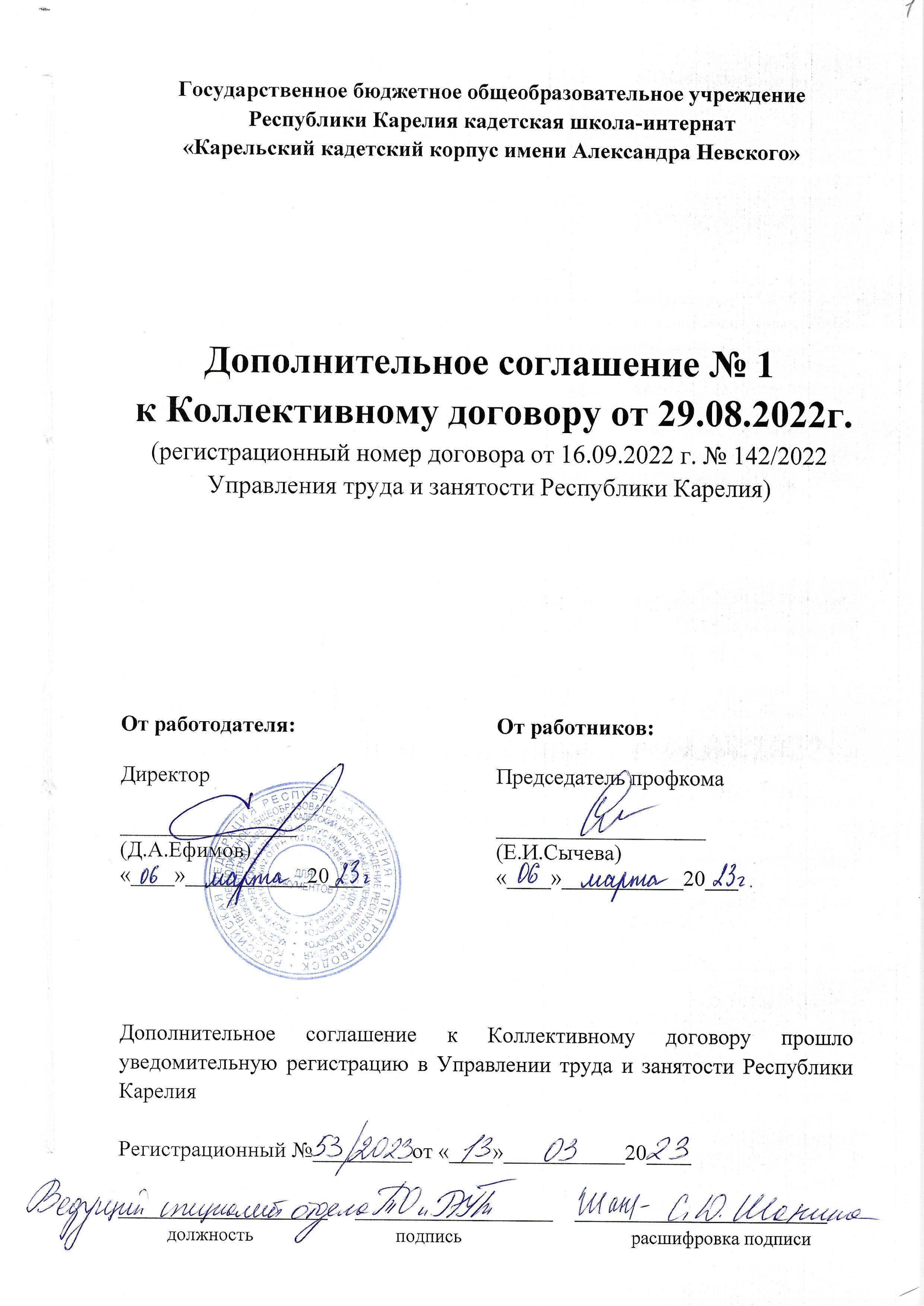 В соответствии со статьей 44 Трудового кодекса Российской Федерации Администрация государственного бюджетного общеобразовательного учреждения Республики Карелия кадетская школа-интернат «Карельский кадетский корпус имени Александра Невского» в лице директора Ефимова Дмитрия Александровича, действующий  на основании Устава и представителя работников, в лице председателя профкома ГБОУ РК «Карельский кадетский корпус имени Александра Невского» Сычевой Елены Иосифовны договорились о внесении следующих изменений в Коллективный договор от 29.08.2022 г. (регистрационный № 142/2022 от 16.09.2022 г. Управления труда и занятости Республики Карелия):Пункт 6.6. коллективного договора изложить в следующей редакции: «6.6. Месячная заработная плата работников (без учета районного коэффициента и процентной надбавки за стаж работы в районах Крайнего Севера и приравненных к ним местностях, оплаты за сверхурочную работу, за работу в ночное время, за работу в выходные и нерабочие праздничные дни, дополнительной оплаты (доплаты) работы, выполняемой в порядке совмещения профессий (должностей)), полностью отработавшего за этот период норму рабочего времени и выполнившего нормы труда (трудовые обязанности), не может быть ниже минимального размера оплаты труда (либо минимальной заработной платы в Республике Карелия, если ее размер выше минимального размера оплаты труда, установленного федеральным законом)». Пункт 2.7 Правил внутреннего трудового распорядка (Приложение № 1 к коллективному договору) изложить в следующей редакции:«2.7. Работодатель ведет трудовые книжки на каждого работника, проработавшего у него свыше пяти дней, в случае, когда работа у данного работодателя является для работника основной (за исключением случаев, если в соответствии с Трудовым кодексом Российской Федерации, иными федеральным законом трудовая книжка на работника не ведется)».В таблице № 1 Правил внутреннего трудового распорядка (Приложение № 1 к коллективному договору) исключить из категории работников должность «директор».Включить в коллективный договор следующий раздел:Раздел 13 «XIII. Работа с молодежью.13. В целях усиления социальной защищённости молодых работников Администрация учреждения совместно с Профкомом обязуются:Создавать необходимые условия для реализации научного, творческого потенциала молодёжи, стимулирования её инновационной деятельности, а также с целью сохранения преемственности кадрового потенциала организации, развивать наставничество молодых специалистов (стаж работы до 3-х лет).Содействовать в Учреждении активного отдыху, в том числе спортивно-оздоровительных мероприятий для молодых работников и членов их семей».Включить в коллективный договор следующий раздел:Раздел 14 «XIV.Мероприятия по поддержке работников предпенсионного возраста, стимулирование работников пенсионного и предпенсионного возраста.14.1.  Работник предпенсионного и пенсионного возраста имеет право заключать трудовые договоры о выполнении в свободное от основной работы время другой регулярной оплачиваемой работы у того же работодателя (внутреннее совместительство) и (или) у другого работодателя (внешнее совместительство) (статья 60 ТК РФ).14.2. Работники предпенсионного и пенсионного возраста, являющиеся совместителями, имеют право на те же гарантии и компенсации, что и обычные работники.14.3. Не допускается принудительное заключение срочного трудового договора с работниками предпенсионного и пенсионного возраста.14.4. Не устанавливаются специальные требования к условиям труда и режиму работы работников предпенсионного и пенсионного возраста.14.5. Преимущественное право на оставление на работе при равной производительности труда и квалификации работников предпенсионного возраста (статья 179 ТК РФ).14.6. Увольнение по инициативе работодателя лиц предпенсионного и пенсионного возраста допускается только в случаях и по основаниям, установленным законом (статьи 77, 81 ТК РФ).14.7. Работник предпенсионного и пенсионного возраста имеет право расторгнуть трудовой договор по собственному желанию в любое время, без каких-либо обоснований (статья 80 ТК РФ). Работнику пенсионного и предпенсионного возраста по его письменному заявлению по семейным обстоятельствам и другим уважительным причинам может быть  предоставлен отпуск без сохранения заработной платы (статьи 116, 128 ТК РФ) продолжительностью до 14 календарных дней в году.14.8. Работники, не достигшие возраста, дающего право на назначении пенсии по старости, в том числе досрочно, в течение пяти лет до наступления такого возраста и работники, являющиеся получателями пенсии по старости или пенсии за выслугу лет, при прохождении диспансеризации в порядке, предусмотренном законодательством в сфере охраны здоровья, имеют право на освобождение от работы на два рабочих дня один раз в год с сохранением за ними места работы (должности) и среднего заработка.14.9. Работник освобождается от работы для прохождения диспансеризации на основании его письменного заявления, при этом день (дни) освобождения от работы согласовывается  (согласовываются) с работодателем (статья 185.1 ТК РФ).14.10. При необходимости работник предпенсионного или пенсионного возраста может быть направлен на повышении квалификации.14.11. Работники предпенсионного и пенсионного возраста, обладающие опытом работы и высокой квалификацией, могут быть назначены наставниками молодых специалистов».Исключить Приложение № 2 «Положение о системе оплаты труда работников Государственного бюджетного общеобразовательного учреждения Республики Карелия кадетская школа-интернат «Карельский кадетский корпус имени Александра Невского»  к коллективному договору ГБОУ РК «Карельский кадетский корпус имени Александра Невского» от 29.08.2022 г., утвержденное 29.08.2022 г.Внести Приложение № 2 «Положение о системе оплаты труда работников Государственного бюджетного общеобразовательного учреждения Республики Карелия кадетская школа-интернат «Карельский кадетский корпус имени Александра Невского»  к коллективному договору ГБОУ РК «Карельский кадетский корпус имени Александра Невского» от 29.08.2022 г., утвержденное 31.10.2022 г. Дополнить коллективный договор Приложением № 4 « Положение по профилактике ВИЧ/СПИДа на рабочих местах, недопущение дискриминации и стигматизации работников, живущих с ВИЧ и пропаганда здорового образа жизни, утв. 31.10.2022 г.».Дополнить коллективный договор Приложением № 5 «Мероприятия по охране труда в ГБОУ РК «Карельский кадетский корпус имени Александра Невского».Приложение № 2  к коллективному договору ГБОУ РК «Карельский кадетский   корпус имени Александра Невского» от «29» августа 2022 г.    «Согласовано»                                                                        «Утверждаю»                                  Председатель профкома                                                                    Директор             ____________ Е.И. Сычева                                                              _________Д.А. Ефимов              «31» октября 2022г.                                                                «31» октября 2022 г.ПОЛОЖЕНИЕО системе оплаты труда работников Государственного бюджетного общеобразовательного учреждения Республики Карелия кадетская школа-интернат «Карельский кадетский корпус имени Александра Невского»Общие положенияНастоящее Положение составлено в соответствии с Примерным положением об оплате труда работников государственных бюджетных и автономных учреждений Республики Карелия, в отношении которых Министерство образования Республики Карелия осуществляет функции и полномочия учредителя, по видам экономической деятельности в области образования, утвержденным приказом Министерства образования Республики Карелия от  07 августа 2015 года № 1071, федеральными законами и иными нормативными правовыми актами Российской Федерации, законами и иными нормативными правовыми актами Республики Карелия и устанавливает систему оплаты труда в государственном бюджетном общеобразовательном учреждении Республики Карелия кадетская школа-интернат «Карельский кадетский корпус имени Александра Невского » (далее ГБОУ РК «Карельский кадетский корпус имени Александра Невского»).Введение в ГБОУ РК «Карельский кадетский корпус имени Александра Невского» новой системы оплаты труда не может рассматриваться как основание для отказа от предоставления льгот и гарантий, установленных трудовым законодательством.Система оплаты труда работников ГБОУ РК «Карельский кадетский корпус имени Александра Невского» (далее – работник) устанавливаются с учетом: а) единого тарифно-квалификационного справочника работ и профессий рабочих, единого квалификационного справочника должностей руководителей, специалистов и служащих или профессиональных стандартов;б) государственных гарантий по оплате труда;в) перечня видов выплат компенсационного характера в государственных учреждениях Республики Карелия, утверждаемого Правительством Республики Карелия;г) перечня видов выплат стимулирующего характера в государственных учреждениях Республики Карелия, утверждаемого Правительством Республики Карелия;д) рекомендаций Российской трехсторонней комиссии по регулированию социально-трудовых отношений;е) мнения представительного органа работников (профсоюзного комитета ГБОУ РК «Карельский кадетский корпус имени Александра Невского»). Заработная плата работника включает в себя: оклад (должностной оклад), ставку заработной платы (далее – оклад);компенсационные выплаты;стимулирующие выплаты.Заработная плата  работника предельными размерами не ограничивается.Месячная заработная плата работника, полностью отработавшего за этот период норму рабочего времени и выполнившего норму труда (трудовые обязанности), не может быть ниже минимального размера оплаты труда, установленного федеральным законом и Соглашением о минимальной заработной плате в Республике Карелия. В случае если начисленная месячная заработная плата работника учреждения (без учета районного коэффициента и процентной надбавки за стаж работы в районах Крайнего Севера и приравненных к ним местностях) ниже минимального размера оплаты труда (либо минимальной заработной платы в Республике Карелия, если ее размер выше минимального размера оплаты труда, установленного федеральным законом) при условии, что указанным работником полностью отработана за этот период норма рабочего времени, установленная законодательством Российской Федерации, и выполнены нормы труда (трудовые обязанности), устанавливается доплата до минимального размера оплаты труда (либо минимальной заработной платы в Республике Карелия, если ее размер выше минимального размера оплаты труда, установленного федеральным законом) (далее - доплата).Доплата к начисленной месячной заработной плате работника государственного учреждения Республики Карелия устанавливается без учета выплат, связанных со сверхурочной работой, работой в ночное время, в выходные и праздничные дни, доплат за исполнение обязанностей временно отсутствующего работника, совмещение профессий (должностей), расширение зоны обслуживания или увеличение объема работы и выплачивается в сроки, установленные для выплаты заработной платы.Работнику учреждения, не полностью отработавшему месячную норму рабочего времени, установленную законодательством Российской Федерации, и не полностью выполнившему нормы труда (трудовые обязанности), доплата производится пропорционально отработанному времени (выполненному объему работы) и включается в расчет среднего заработка.Доплата к начисленной месячной заработной плате устанавливается в абсолютной величине. Размер доплаты работнику учреждения определяется по формуле:Д = Рм - Рн, гдеД - размер доплаты;Рм - минимальный размер оплаты труда (либо минимальная заработная плата в Республике Карелия, если ее размер выше минимального размера оплаты труда, установленного федеральным законом);Рн - размер начисленной месячной заработной платы работнику учреждения, отработавшему за этот период норму рабочего времени, установленную законодательством Российской Федерации, и выполнившему нормы труда (трудовые обязанности) (без учета районного коэффициента и процентной надбавки за стаж работы в районах Крайнего Севера и приравненных к ним местностях).Заработная плата работника (без учета премий и стимулирующих выплат), устанавливаемая в соответствии с настоящим Положением, не может быть меньше заработной платы (без учета премий и стимулирующих выплат), выплачиваемой до введения новой системы оплаты труда, при условии сохранения объема должностных обязанностей и выполнения им работы той же квалификации.Размеры окладов (должностных окладов), ставок заработной платы (далее - должностные оклады) работникам устанавливаются директором ГБОУ РК «Карельский кадетский корпус имени Александра Невского» с учетом обеспечения их дифференциации в зависимости от требований к профессиональной подготовке и уровню квалификации, сложности выполняемых работ на основе профессиональных квалификационных групп профессий рабочих и должностей служащих, утверждаемых федеральным органом исполнительной власти, осуществляющим функции по выработке государственной политики и нормативно-правовому регулированию в сфере труда (далее - профессиональные квалификационные группы).По должностям служащих (профессиям рабочих), не включенным в профессиональные квалификационные группы, размеры окладов (должностных окладов), ставок заработной платы устанавливаются в зависимости от сложности труда. Оклад работника устанавливается за норму часов в соответствии с Трудовым кодексом Российской Федерации из расчета полной занятости в течение расчетного периода (неделя, календарный месяц, год), установленного для каждой категории работников федеральными законами, иными нормативными правовыми актами Российской Федерации.Оклад работника, занимающего должность учителя, педагога дополнительного образования, работника, осуществляющего преподавательскую деятельность устанавливается за норму часов преподавательской работы за ставку заработной платы, предусмотренную законодательством Российской Федерации и выполнение воспитательной, а также другой педагогической работы, предусмотренной должностными обязанностями и режимом рабочего времени, исходя из установленной Трудовым кодексом Российской Федерации продолжительности рабочего времени.  Фонд оплаты труда работников ГБОУ РК «Карельский кадетский корпус имени Александра Невского» формируется исходя из объема субсидий, поступающих в установленном порядке из бюджета Республики Карелия, и средств, поступающих от приносящей доход деятельности.Условия оплаты труда руководителейУсловия оплаты труда руководителя ГБОУ РК «Карельский кадетский корпус имени Александра Невского» устанавливаются в трудовом договоре, заключаемом на основе типовой формы трудового договора, утвержденной Постановлением Правительства Российской Федерации от 12 апреля 2013 года N 329 "О типовой форме трудового договора с руководителем государственного (муниципального) учреждения".Предельный уровень соотношения среднемесячной заработной  платы директора ГБОУ РК «Карельский кадетский корпус имени Александра Невского» и среднемесячной заработной платы работников (без учета руководителя, заместителей руководителя и главного бухгалтера), а также предельный уровень соотношения среднемесячной заработной платы заместителей руководителя и главного бухгалтера и среднемесячной заработной платы работников (без учета руководителя, заместителей руководителя и главного бухгалтера) устанавливаются Министерством образования Республики Карелия.Соотношение среднемесячной заработной платы руководителя, его заместителей и главного бухгалтера ГБОУ РК «Карельский кадетский корпус имени Александра Невского»  и среднемесячной заработной платы работников  (без учета руководителя, заместителей руководителя и главного бухгалтера), формируемой за счет всех источников финансового обеспечения, рассчитывается за календарный год и определяется путем деления среднемесячной заработной платы руководителя, заместителей руководителя, главного бухгалтера на среднемесячную заработную плату работников (без учета руководителя, заместителей руководителя и главного бухгалтера). Определение среднемесячной заработной платы в указанных целях осуществляется в соответствии с Положением об особенностях порядка исчисления средней заработной платы, утвержденным постановлением Правительства Российской Федерации от 24 декабря 2007 года N 922 "Об особенностях порядка исчисления средней заработной платы".Заработная плата руководителя ГБОУ РК «Карельский кадетский корпус имени Александра Невского», его заместителей и главного бухгалтера состоит из должностных окладов, выплат компенсационного и стимулирующего характера.Размер должностного оклада  руководителя учреждения определяется трудовым договором в зависимости от сложности труда, в том числе с учетом масштаба управления и особенностей деятельности и значимости учреждений. Должностные оклады заместителей руководителя и главного бухгалтера ГБОУ РК «Карельский кадетский корпус имени Александра Невского»  устанавливаются на 10-30 процентов ниже должностного оклада директора.Выплаты компенсационного характера устанавливаются для директора, его заместителей и главного бухгалтера в процентах к должностным окладам или в абсолютных размерах, если иное не установлено федеральными законами или иными нормативными правовыми актами Российской Федерации, законами или иными нормативными правовыми актами Республики Карелия.Выплаты стимулирующего характера выплачиваются руководителю ГБОУ РК «Карельский кадетский корпус имени Александра Невского» по решению Министерства образования Республики Карелия с учетом достижения показателей государственных заданий на оказание государственных услуг (выполнение работ), "выполнения квоты по приему на работу инвалидов (в соответствии с законодательством Российской Федерации), а также показателей эффективности деятельности учреждения и его руководителя, утвержденных в установленном порядке приказом Министерства образования Республики Карелия.Компенсационные выплаты, стимулирующие выплатыВыплаты компенсационного характера устанавливаются к окладам (должностным окладам), ставкам заработной платы работников по соответствующим профессиональным квалификационным группам в процентах к окладам (должностным окладам), ставкам или в абсолютных размерах, если иное не установлено федеральными законами или иными нормативными правовыми актами Российской Федерации, законами или иными нормативными правовыми актами Республики Карелия.     Работникам ГБОУ РК «Карельский кадетский корпус имени Александра Невского» устанавливаются следующие выплаты компенсационного характера:педагогам:за классное руководство (региональная выплата);за проверку письменных работ;за заведование учебными кабинетами, лабораториями, мастерскими, учебно-опытными участками;за руководство методическими объединениями, предметными, цикловыми и методическими комиссиями;за выполнение педагогическими работниками, имеющими квалификационные категории «педагог-наставник» и «педагог-методист», дополнительной работы по методическому сопровождению и наставничеству в образовательной организации.за сложность (приоритетность) предмета;за руководство проектом;выплата работникам, занятым на тяжёлых работах, работах с вредными и (или) опасными и иными особыми условиями труда (при условии аттестации рабочих мест);выплаты за работу в местностях с особыми климатическими условиями;за работу в условиях, отклоняющихся от нормальных (при выполнении работ различной квалификации, совмещении профессий (должностей), сверхурочной работе, работе в ночное время и при выполнении работ в других условиях, отклоняющихся от нормальных);выплата за выполнение обязанностей старшего смены, ответственного за охрану труда, пожарную безопасность, безопасность дорожного движения, привлечение к дежурству.в иных случаях, установленных Правительством Республики Карелия.Выплаты компенсационного характера работникам за работу в местностях с особыми климатическими условиями устанавливаются в соответствии со статьями 148, 315-317 Трудового кодекса Российской Федерации, иными нормативными правовыми актами Российской Федерации. К указанным выплатам относятся:районный коэффициент;процентные надбавки за работу в районах Крайнего Севера и приравненных к ней местностях.Выплаты компенсационного характера работникам, занятым на работах с вредными и (или) опасными условиями труда, устанавливаются в соответствии со статьей 147 Трудового кодекса Российской Федерации и с учетом результатов специальной оценки условий труда.Размеры повышения оплаты труда за работу с вредными и (или) опасными условиями труда отдельным категориям работников в случаях, установленных федеральными законами, устанавливаются в порядке, определяемом органами исполнительной власти Республики Карелия, уполномоченными в соответствующей сфере деятельности.При этом ГБОУ РК «Карельский кадетский корпус имени Александра Невского»  принимает меры по проведению специальной оценки условий труда работников с целью разработки и реализации программы действий по обеспечению безопасных условий и охраны труда.Выплаты компенсационного характера работникам за работу в условиях, отклоняющихся от нормальных (при выполнении работ различной квалификации, совмещении профессий (должностей), сверхурочной работе, работе в ночное время и при выполнении работ в других условиях, отклоняющихся от нормальных), устанавливаются с учетом статей 149, 150, 151, 152, 153, 154 Трудового кодекса Российской Федерации.За работу в ночное время устанавливается доплата в размере 35% часовой тарифной ставки.Выплаты за работу в выходные и нерабочие праздничные дни производятся работникам, привлекавшимся к работе в выходные и нерабочие праздничные дни, устанавливаются в соответствии с действующим законодательством РФ.Виды выплат стимулирующего характера:выплаты за сложность и напряженность работы.выплаты за наличие одной ученой степени кандидата наук или доктора наук, область знаний по которым соответствует направлениям подготовки (специальностям), необходимым для исполнения должностных обязанностей;выплаты за наличие одного почетного звания Российской Федерации в сфере деятельности, соответствующей сфере профессиональной деятельности работника, или наличие одного почетного звания Республики Карелии в сфере деятельности, соответствующей сфере профессиональной деятельности работника;выплаты за наличие квалификационной категории, в соответствии с законодательством;премиальные выплаты по итогам работы за месяц, а также по итогам года;премиальные выплаты (разовые) за выполнение особо важных и сложных заданий;выплаты за стаж непрерывной работы, выслугу лет.Размеры стимулирующих выплат, а также порядок их установления, определяются Положением об установлении и порядке распределения стимулирующих выплат работникам ГБОУ РК «Карельский кадетский корпус имени Александра Невского» являющимся приложением к Коллективному договору  в соответствии с нормативными правовыми актами Российской Федерации и Республики Карелия, с учетом мнения представительного органа работников.Стимулирующие    выплаты работникам устанавливаются в абсолютном выражении, процентном отношении к окладу (занимаемой части оклада) или повышающим коэффициентом к окладу (занимаемой части оклада). Педагогическим работникам, занятым по совместительству, а также на условиях неполного рабочего времени, начисление стимулирующих надбавок производится пропорционально отработанному времени.Финансирование расходов на выплаты компенсационного характера, выплаты стимулирующего характера осуществляется в пределах средств фонда оплаты труда работников ГБОУ РК «Карельский кадетский корпус имени Александра Невского», утвержденного на текущий финансовый год. Минимальная доля средств, направляемых государственным бюджетным учреждением на стимулирующие выплаты, определяется Министерством образования Республики Карелия.Материальная помощьРаботникам ГБОУ РК «Карельский кадетский корпус имени Александра Невского» в пределах утвержденного фонда оплаты труда учреждения может оказываться материальная помощь.Размеры материальной помощи, а также порядок ее установления, определяются коллективным договором в соответствии с нормативными правовыми актами Российской Федерации и Республики Карелия, с учетом мнения представительного органа работников.Размеры материальной помощи, а также порядок ее выплаты директору ГБОУ РК «Карельский кадетский корпус имени Александра Невского» определяются в соответствии с утвержденным в установленном порядке приказом Министерства образования Республики Карелия.Почасовая оплата трудаПочасовая оплата труда педагогических работников применяется при оплате:за часы, выполненные в порядке замещения отсутствующих по
болезни или другим причинам педагогических работников, продолжавшегося
не свыше двух месяцев;	за часы педагогической работы, выполненные педагогическими работниками при работе с обучающимися по заочной форме обучения и детьми, находящимися на длительном лечении в больнице, сверх объема, установленного им при тарификации. Штатное расписаниеШтатное расписание ГБОУ РК «Карельский кадетский корпус имени Александра Невского» ежегодно утверждается директором ГБОУ РК «Карельский кадетский корпус имени Александра Невского».Штатное расписание применяется для оформления структуры, штатного состава и штатной численности ГБОУ РК «Карельский кадетский корпус имени Александра Невского». Штатное расписание содержит перечень структурных подразделений, наименование всех должностей служащих (профессий рабочих), сведения о количестве штатных единиц должностей служащих (профессий рабочих), размеры должностных окладов, выплат компенсационного характера, выплат стимулирующего характера. Штатное расписание по видам персонала составляется по ГБОУ РК «Карельский кадетский корпус имени Александра Невского» в соответствии с уставом учреждения. Численный состав работников должен быть достаточным для гарантированного выполнения государственных заданий на оказание государственных услуг (выполнение работ).Количество заместителей руководителей учреждений определяется исходя из соотношения: от 100 до 300 единиц численности работников, установленной штатным расписанием на 1 января текущего года (численности работников учреждений, установленной штатным расписанием на 1 сентября текущего года), без учета руководителя, его заместителей и главного бухгалтера - не более 2 штатных единиц.Количество должностей административно-управленческого персонала - не более 10 процентов от численности работников, установленной штатным расписанием на 1 января текущего года (численности работников учреждений, установленной штатным расписанием на 1 сентября текущего года). В целях настоящего пункта под административно-управленческим персоналом понимается главный бухгалтер, руководители структурных.Основной персонал учреждения - работники учреждения, непосредственно оказывающие услуги (выполняющие работы), направленные на достижение определенных уставом учреждения целей деятельности, а также директор ГБОУ РК «Карельский кадетский корпус имени Александра Невского».Вспомогательный персонал учреждения - работники учреждения, создающие условия для оказания услуг (выполнения работ), направленных на достижение определенных уставом учреждения целей деятельности, включая обслуживание зданий и оборудования.Административно-управленческий персонал учреждения - работники учреждения, занятые управлением (организацией) оказания услуг (выполнения работ), а также работники учреждения, выполняющие административные функции, необходимые для обеспечения деятельности ГБОУ РК «Карельский кадетский корпус имени Александра Невского».Размеры должностных окладов работников ГБОУ РК «Карельский кадетский корпус имени Александра Невского»  Размеры окладов  работников ГБОУ РК «Карельский кадетский корпус имени Александра Невского» устанавливаются на основе отнесения занимаемых ими должностей к профессиональным квалификационным группам (далее – ПКГ), утвержденным приказом Минздравсоцразвития России  от 5 мая 2008 года № 216н, приказом Минздравсоцразвития России  от 29 мая 2008 года № 247н:Размеры окладов работников, занимающих должности служащих устанавливаются на основе отнесения занимаемых ими должностей к профессиональным квалификационным группам, утвержденным приказом Минздравсоцразвития России  от 29 мая 2008 года № 247н:Размеры окладов работников, занимающих должности работников занимающих должности профессий рабочих и должностей служащих к профессиональным квалификационным группам, утвержденным приказом Минздравсоцразвития от 6 августа 2007 года № 525: Размеры окладов работников, занимающих должности работников морского транспорта устанавливаются на основе отнесения занимаемых ими должностей к профессиональным квалификационным группам, утвержденным приказом Минздравсоцразвития России  от 8 августа 2008 года № 391 н:Размеры окладов работников, занимающих должности рабочих устанавливаются на основе отнесения занимаемых ими должностей к профессиональным квалификационным группам, утвержденным приказом Минздравсоцразвития России  от 29 мая  2008 года № 248н: Приложение № 4  к коллективному договору ГБОУ РК «Карельский кадетский   корпус имени Александра Невского» от «29» августа 2022 г.    «Согласовано»                                                                        «Утверждаю»                                  Председатель профкома                                                             Директор             ____________ Е.И. Сычева                                                     _________Д.А. Ефимов              «31» октября 2022г.                                                                   «31» октября 2022 г.ПОЛОЖЕНИЕ по профилактике ВИЧ/СПИДа на рабочих местах и  недопущения дискриминации и стигматизации работников, живущих с ВИЧ и пропаганда здорового образа жизниПризнание ВИЧ/СПИДа проблемой, связанной с рабочим местом.ВИЧ/СПИД является проблемой, связанной с рабочим местом, и к ней следует относиться как к любому другому серьезному заболеванию или ситуации на рабочем месте. Эффективное решение проблемы ВИЧ/СПИДа лежит не только в медицинской плоскости, сколько в социальных и трудовых отношениях. Смещение эпицентра эпидемии ВИЧ-инфекции в старшие возрастные группы населения требует совершенствования борьбы с этим социально-значимым заболеванием, в частности, продвижения профилактических программ в трудовые коллективы. Безопасная производственная средаДля предотвращения распространения ВИЧ-инфекции все заинтересованные стороны должны участвовать в обеспечении оптимальных условий труда, безопасных для здоровья, и в соответствии с положениями Конвенции МОТ 1981 года о безопасности и гигиене труда (№155). Условия труда, безопасные для здоровья, предполагают сохранение оптимального физического и умственного здоровья на работе и адаптацию работы к возможностям работников в плане состояния их физического и умственного здоровья.Социальный диалогУспешное проведение политики к осуществлению программ по ВИЧ/СПИДу требуют совместных действий и доверия между работодателями, работниками, их представителями и в необходимых случаях правительствами, при активном вовлечении в этот процесс работников, инфицированных ВИЧ и пострадавших от ВИЧ/СПИДа.Цель профилактической программы, задачиПрофилактика распространения ВИЧ/СПИДа в сфере социальных и трудовых отношений, формирования у работников организации нормативного поведения, исключающие вероятность ВИЧ-инфицирования, проявления чувства ответственности за собственное здоровье через приобщение к здоровому вы жизни.Задачи:Обозначить проблему ВИЧ-инфекции для работников организации.Повысить уровень информированности целевой группы по вопросам ВИЧ/СПИДа.Выработать эффективные подходы для снижения поведенческих рисков распространения ВИЧ-инфекции среди работников организации и мотивировать их на обращение в медицинские учреждения для тестирования на Вич и лечения. Сформировать толерантное поведение в сфере трудовых отношений на основании ВИЧ/СПИД статуса работника. Снизить стигматизацию и дискриминации на рабочем месте.Овладение умениями предвидеть потенциально опасные ситуации и избегать их, в ситуации повышенного риска выбирать эффективные способы деятельности.Содержательный раздел программыНаправления:Организационно-познавательные мероприятия (заседание круглых столов, дискуссий, собраний, формирование информационной среды).Профилактическая работа (соревнования, акции, дни здоровья, флэшмоб и др.).Мероприятия по пропаганде здорового образа жизни (соревнования, тематический вечера, оформление стендов, анкетирование, консультирование, беседы и т.д.).Культурно-массовые мероприятия по организации досуга работников организации (праздники, концерты, спортивные мероприятия, игры, конкурсы и т.д.).План-календарь по профилактике ВИЧ/СПИДаПрогнозируемые результаты, уход и поддержкаотказ от вредных привычек и негативное отношение к ним;самореализация через досуговую деятельность;приобретение практических навыков конструктивного поведения в критических ситуациях.	В сфере труда ответом на угрозу ВИЧ/СПИДа должны стать солидарность, уход и поддержка. Все работники, включая ВИЧ-инфицированных, должны быть обеспечены доступной медицинской помощью. Не должно быть никакой дискриминации в вопросе обеспечения таких работников и их иждивенцев пособиями в рамках установленных законом программ социального обеспечения и охраны здоровья в организации.Приложение к ПоложениюАНКЕТА«Что ты знаешь о ВИЧ/СПИД?»Просим Вас ответить на несколько вопросов, это поможет нам в дальнейшей работе. Анонимность гарантируется. Пожалуйста, подчеркните выбранные ответы.Где в течение последнего года Вы слышали информацию о ВИЧ/СПИДателевидениерадиов печатных СМИ в интернетенигдеКак передается ВИЧ-инфекция?при кашле и чиханиипри переливании кровипри укусе кровососущих насекомыхпри внутривенном употребление наркотиковпри рукопожатии, объятияхпри незащищенном половом контактепри ласках, поцелуяхпри пользовании общими маникюрными принадлежностями, бритвенными приборамипри нанесении татуировок, выполнение пирсинга. от ВИЧ- инфицированной матери ребёнку во время беременности, родов и грудного вскармливанияКто может заразиться ВИЧ/СПИДом?гомосексуалистыпроституткимедицинские работникив/в наркоманыдоноры кровилюбой человек, пренебрегающий правилами безопасного поведенияМожет ли ВИЧ-инфицированный человек внешне выглядеть здоровым?данетКаким образом Вы знакомитесь со своими сексуальными партнёрами?допускаю контакты с девушками лёгкого поведенияв компании друзейночных клубахна сайтах знакомствимею постоянного сексуального партнёраСколько половых партнёров у Вас было за последний год?1-23-45 и болееБезопасный секс – это?использование презерватива при каждом сексуальном контактеприменение контрацептивных таблетокпостоянной сексуальный партнёрВаш отношение к наркотикам:никогда не пробовалупотреблял несколько раз употребляю регулярноДопускаете ли Вы для себя личную возможность заразиться ВИЧ-инфекцией?данетне знаю Хотите ли Вы получить дополнительную информацию по вопросам ВИЧ-инфекции?да – полную и подробнуюда – как не заразитьсянет – так как знаю достаточноСчитаете ли Вы необходимым периодически обследоваться ВИЧ?11.1 да11.2  нетПерестанете ли Вы общаться с коллегой по работе, если узнаете что он ВИЧ-инфицированный?данетКак, на Ваш взгляд, надо бороться с распространением ВИЧ-инфекции?изолировать ВИЧ-инфицированных людей от обществаинформировать широкие слои населения способах профилактики другое __________________________________________________Ваш пол:Мужской/женский Ваше образование:среднее общее (9 классов)полное среднее (11 классов)среднее – профессиональноевысшее 16. Ваш возраст _______ летПриложение № 5  к коллективному договору ГБОУ РК «Карельский кадетский   корпус имени Александра Невского» от «29» августа 2022 г.    «Согласовано»                                                                        «Утверждаю»                                  Председатель профкома                                                          Директор             ____________ Е.И. Сычева                                                    _________Д.А. Ефимов              «31» октября 2022 г.                                                                «31» октября 2022 г.МЕРОПРИЯТИЯ ПО ОХРАНЕ ТРУДА в ГБОУ РК «Карельский кадетский корпус  имени Александра Невского»1. В целях обеспечения каждого работника здоровыми и безопасными условиями труда, соблюдения требований охраны труда, осуществления контроля за их выполнением Работодатель обязан:1.1. соблюдать трудовое законодательство и иные нормативные правовые акты, содержащие нормы трудового права, локальные нормативные акты, условия коллективного договора, соглашений и трудовых договоров;1.2. предоставлять Работникам работу, обусловленную трудовым договором;1.3. обеспечивать безопасность и условия труда, соответствующие государственным нормативным требования охраны труда;1.4. предоставлять представителям Работников полную и достоверную информацию, необходимую для разработки соглашения по улучшению условий и охраны труда и контроля за его выполнением;1.5. знакомить Работников до подписания трудового договора под подпись с принимаемыми локальными нормативными актами, непосредственно связанными с условиями их трудовой деятельности;1.6. рассматривать представления соответствующих представительных органов трудового коллектива о выявленных нарушениях трудового законодательства и иных актов, содержащих нормы трудового права, принимать меры по устранению выявленных нарушений и сообщать о принятых мерах обратившимся;1.7. осуществлять обязательное социальное страхование Работников;1.8. возмещать вред, причиненный работникам в связи с исполнением ими трудовых обязанностей, а также компенсировать моральны вред в порядке и на условиях, которые установлены Трудовым кодексом РФ, другими федеральными законами и иными нормативными правовыми актами Российской Федерации.2. В целях обеспечения каждого Работника здоровыми и безопасными условиями труда, соблюдения требований охраны труда, осуществления контроля за их выполнением Работодатель имеет право:2.1. заключать, изменять и расторгать трудовые договоры с работниками;2.2. поощрять Работников за добросовестный эффективный труд;2.3. требовать от работников исполнения ими трудовых обязанностей и бережного отношения к имуществу работодателя и других работников, соблюдения правил внутреннего трудового распорядка; 2.4. привлекать Работников к дисциплинарной и материальной ответственности. 3. Работодатель обязан обеспечить:3.1. безопасность Работников при эксплуатации зданий, сооружений, оборудования, осуществлении технологических процессов, а также применяемых в трудовом процессе предметов труда;3.2. применение прошедших обязательную сертификацию или декларирование соответствия в установленном законодательством Российской Федерации о техническом регулировании порядке средств индивидуальной и коллективной защиты работников;3.3. соответствующие требованиям охраны труда условия труда на каждом рабочем месте;3.4. режим труда и отдыха Работников в соответствии с трудовым законодательством и иными нормативными правовыми актами, содержащими нормы трудового права;3.5. приобретение и выдачу за счет собственных средств специальной одежды, специальной обуви и других средств индивидуальной защиты, смывающих и обезвреживающих средств (прошедших обязательную сертификацию или декларирование соответствия в установленном законодательством Российской Федерации о техническом регулировании порядке) в соответствии с установленными нормами-работникам, занятых на работах с вредными и (или) опасными условиями труда, а также на работах, выполняемых в особых температурных условиях или связанных с загрязнением;3.6. обучение безопасным методам и приемам выполнения работ, проведение инструктажа по охране труда, стажировки на рабочем месте и проверки знания требований охраны труда;3.7. недопущение к работе лиц, не прошедших в установленном порядке обучение и инструктаж по охране труда, стажировку и проверки знаний требований охраны труда;3.8. организацию контроля за состоянием условий труда на рабочих местах, а также за правильностью применения Работниками средств индивидуальной и коллективной защиты;3.9. проведение специальной оценки рабочих мест по условиям труда;3.10. информирование Работников об условиях и охране труда на рабочих местах, риске повреждения здоровья и полагающихся им компенсациях и средствах индивидуальной защиты;3.11. принятие мер по предотвращению аварийных ситуаций, сохранению жизни и здоровья Работников при возникновении таких ситуаций, в том числе по оказанию пострадавшим первой помощи;3.12. расследование и учет несчастных случаев и профессиональных заболеваний;3.13. беспрепятственный допуск представителей Работников в помещения учреждения для проведения проверок условий и охраны труда и расследования несчастных случаев на производстве и профессиональных заболеваний;3.14. рассмотрение представлений органов общественного контроля в установленные сроки;3.15. обязательное социальное страхование Работников от несчастных случаев на производстве и профессиональных заболеваний;3.16. ознакомление Работников с требованиями охраны труда.4. Для обеспечения безопасных условий труда и охраны труда Работники обязаны:4.1. соблюдать требования охраны труда;4.2. правильно применять средства индивидуальной и коллективной защиты;4.3. проходить обучение безопасным методам и приемам выполнения работ и оказанию первой помощи, пострадавшим на производстве, инструктаж по охране труда, стажировку на рабочем месте, проверку знаний требований охраны труда;4.4. проходить медицинские осмотры в установленные сроки и порядке, психиатрическое освидетельствование;4.5. проходить вакцинацию в соответствии с национальным календарем профилактических прививок, а также по эпидемиологическим показаниям;4.6. немедленно извещать своего непосредственного или вышестоящего руководителя о любой ситуации, угрожающей жизни и здоровью людей, о несчастном случае, происшедшем на производстве, или об ухудшении состояния своего здоровья, в том числе о проявлении признаков острого профессионального заболевания (отравления).5. Для обеспечения безопасных условий труда и охраны труда Работники имеют право на:5.1. рабочее место, соответствующее требований охраны труда;5.2. обязательное социальное страхование от несчастных случаев и профессиональных заболеваний;5.3. получение достоверной информации от Работодателя о существующем риске повреждения здоровья, а также о мерах по защите от воздействия вредных и (или) опасных факторов при работе;5.4. отказ от выполнения работ в случае возникновения опасности для его жизни и здоровья вследствие нарушения требований охраны труда, за исключением случаев, предусмотренных федеральными законами, до устранения такой опасности;5.5. обеспечение средствами индивидуальной и коллективной защиты в соответствии с требованиями охраны труда за счет средств работодателя;5.6. обучение безопасным методам и приемам труда за счет средств работодателя;5.7. запрос о проведении проверки условий и охраны труда на его рабочем месте органами контроля и соблюдением трудового законодательства и иных актов, содержащих нормы трудового права;5.8. обращение в профессиональные союзы, их объединения по вопросам охраны труда;5.9. личное участие или участие через своих представителей в рассмотрении вопросов, связанных с обеспечением безопасных условий труда на его рабочем месте, и  в расследовании происшедшего с ними несчастного случая на производстве или профессионального заболевания;5.10 компенсации, установленные в соответствии с ТК РФ, соглашением, локальным нормативным актом, трудовым договором, если он занят на работах с  вредными и (или) опасными условиями труда. 6. Для организации совместных действий работодателя и Работников по обеспечению требований охраны труда, предупреждению производственного травматизма и профессиональных заболеваний и сохранению здоровья Работников может создаваться совместная комиссия по охране труда.7. В случае создания таковой комиссии в ее состав на паритетной основе входят представители Работников. Комиссия по охране труда организует совместные действия Работодателя и работников по проведению проверок условий и охраны труда на рабочих местах и информирование их о результатах указанных проверок.8. Руководитель организации, а также работники, обязаны проходить обучение по охране труда и проверку знания требований охраны труда в установленном порядке.9. Для всех поступающих на работу лиц Работодатель или уполномоченное им лицо обязаны проводить инструктаж по охране труда, организовывать обучение безопасным методам и приемам выполнения работ.10. В целях обеспечения соблюдения требований охраны труда, осуществления контроля за их выполнением работодатель, при сохранении численности работников в учреждении более 50 человек, создает службу охраны труда или вводит должность специалиста по охране труда,  имеющего соответствующую подготовку или опыт работы в этой области.11. При отсутствии у Работодателя службы охраны труда, штатного специалиста по охране труда их функции осуществляют – руководитель организации, другой уполномоченный работодателем работник, имеющий соответствующее образование либо организация (специалист), оказывающие услуги в области охраны труда, привлекаемые работодателем по гражданско-правовому договору.12. Структура службы охраны труда в организации и численность работников службы охраны труда определяются Работодателем.13. Работодателем осуществляется финансирование мероприятий по улучшению условий и охраны труда. Перечень мероприятий ежегодно реализуемых за счет указанных средств, соглашение по охране труда  устанавливаются Работодателем, по согласованию с СТК и в соответствии с законодательством. Работники не несут расходов на финансирование мероприятий по улучшению условий и охраны труда.14. Работники при прохождении диспансеризации в порядке, предусмотренном законодательством в сфере охраны здоровья, имеют право на освобождение от работы на один рабочий день один раз в три года с сохранением за ними места работы (должности) и среднего заработка.15. Работники, достигшие возраста сорока лет, за исключением лиц, работников не достигших возраста, дающего право на назначении пенсий по старости, в том числе досрочно, в течение пяти лет до наступления такого возраста и работников, являющиеся получателями пенсии по старости или пенсии за выслугу лет, имеют право на освобождение от работы на один рабочий день один раз в год с сохранением за ними места работы (должности) и среднего заработка.16. Работники, не достигшие возраста, дающего право на назначение пенсии по старости, в том числе досрочно, в течение пяти лет до наступления такого возраста и работники, являющиеся получателями пенсии по старости или пенсии за выслугу лет, при прохождении диспансеризации в порядке, предусмотренном законодательством в сфере охраны здоровья, имеют право на освобождение от работы на два рабочих дня один раз в год с сохранением за ними места работы (должности) и среднего заработка.17. Работник освобождается от работы для прохождения диспансеризации на основании его письменного заявления, при этом день (дни) освобождения от работы согласовывается (согласовываются) с работодателем.18. Перечень профессий, дающих право работникам на бесплатное получение сертифицированной специальной одежды, специальной обуви и других средств индивидуальной защиты (основание: Приказ Минтруда России от 09.12.2014 № 997н «Об утверждении Типовых норм бесплатной выдачи специальной одежды, специальной обуви и других средств индивидуальной защиты работникам сквозных профессий и должностей всех видов экономической деятельности, занятым на работах с вредными и (или) опасными условиями труда, а также на работах, выполняемых в особых температурных условиях или связанных с загрязнением», Приказ Минздравсоцразвития России от 01.06.2009 № 209н «Об утверждении Межотраслевых правил обеспечения работников специальной одеждой, специальной обувью и другими средствами индивидуальной защиты»):19. Работникам учреждения, выполняющим наружные работы в зимний период, в зависимости от вида деятельности дополнительно выдаются:20. Работникам, совмещающим профессии и должности или постоянно выполняющим совмещаемые работы дополнительно выдаются в зависимости от выполняемых работ средства индивидуальной защиты, предусмотренные для совмещаемой профессии или должности, с внесением отметки о совмещаемой профессии (должности) и необходимых дополнительных средствах индивидуальной защиты в личную карточку работника.21. Для Работников туалетно-гигиенические средства располагаются в открытом доступе в санитарно-гигиенических помещениях учреждения.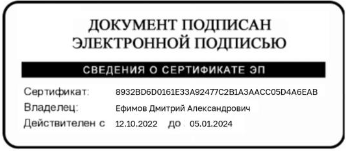 Должности, отнесенные к ПКГ  должностей работников учебно-вспомогательного персоналаДолжностной оклад1 уровень: помощник воспитателя5894 рублейДолжности, отнесенные к ПКГ должностей педагогических работников1 уровень:  педагог дополнительного образования, педагог-организатор, социальный педагог;9180 рублей2  уровень: воспитатель, педагог-психолог 9495 рублей3 уровень:  учитель, преподаватель-организатор ОБЖ, старший воспитатель.10015 рублейДолжности, отнесенные к ПКГ должностей руководителей структурных подразделений1 уровень: заведующий (начальник) структурного подразделения: Заведующий отделом 14371 рублейДолжности отнесенные к ПКГ «Общеотраслевые должности служащих первого уровня»Должностной оклад1 уровень: калькулятор, дежурный по зданию4757 рублейДолжности отнесенные к ПКГ «Общеотраслевые должности служащих второго  уровня»1 уровень: инспектор по кадрам, лаборант, специалист в сфере закупок, секретарь руководителя5817 рублей2 уровень: заведующий хозяйством6002 рублей3 уровень: заведующий столовой, начальник хозяйственного отдела14371 рублейДолжности отнесенные к ПКГ «Общеотраслевые должности служащих третьего уровня»1 квалификационный уровень: экономист, инженер, юрисконсульт, инженер-энергетик14381 рублей2 квалификационный уровень: ведущий бухгалтер14413 рублейДолжности отнесенные к ПКГ  "Должности работников культуры, искусства и кинематографии ведущего звена"							Должностной окладбиблиотекарь7253   рублейДолжности отнесенные к ПКГ  должностей работников морского транспорта второго уровня1 уровень: механик самоходного судна11628 рублейДолжности, отнесенные к ПКГ «Должности общеотраслевых профессий рабочих первого уровня»Должностной оклад1 квалификационный уровень: дворник, кастелянша, уборщик служебных помещений,  кладовщик, кухонный рабочий, мойщик посуды, рабочий по комплексному обслуживанию и ремонту  зданий, сторож4382 рублейПрофессиональные квалификационные группы «Общеотраслевые профессии рабочих второго уровня»1 квалификационный уровень: водитель (легковой автомобиль)5074 рублей2 квалификационный уровень:  плотник, слесарь, электромонтер по ремонту и обслуживанию электрооборудования, сантехник; повар5074 рублей№ п/пНазвание мероприятияСроки проведенияответственныеОформление стенда о ЗОЖ «Здоровый я - здоровая страна»Привлечение медработников для организации лекционно - профилактической работы в организации «Что должен знать о ВИЧ каждый?»Выставка тематической литературы в кабинете «Осторожно СПИД».Проведение анкетирования среди работников организации «Что ты знаешь и ВИЧ/СПИД?»Неделя профилактики ВИЧ инфекции, СПИДа, посвященная Всемирному дню борьбы со СПИДом; дискуссии на тему «Здоровый образ жизни»Распространение буклетов «Выбери профилактику СПИДа»Выставка газет, плакатов, рисунков «Разные дороги в бездну»Просмотр социальных видеороликов о ВИЧ-инфекцииОрганизация спортивного досуга (соревнований) для работников, участие в городских мероприятиях по здоровому образу жизниОрганизация медицинского осмотра сотрудниковПрофессия,должностьНаименование средств индивидуальной защитыНорма выдачи на год, если не указан иной срок (количество единиц или комплектов)ДворникКостюм для защиты от общих производственных загрязнений и механических воздействий1 шт.ДворникФартук из полимерных материалов с нагрудником2 шт.ДворникСапоги резиновые с защитным подноском1 параДворникПерчатки с полимерным покрытием6 парЗаведующий хозяйствомХалат для защиты от общих производственных загрязнений и механических воздействий1 шт.Заведующий хозяйствомПерчатки с полимерным покрытием6 парКастеляншаКостюм для защиты от общих производственных загрязнений и механических воздействий или1 шт.КастеляншаХалат и брюки для защиты от общих производственных загрязнений и механических воздействий1 комплектКладовщикФартук из полимерных материалов с нагрудником2 шт.КладовщикКостюм для защиты от общих производственных загрязнений и механических воздействий или1 шт.КладовщикХалат для защиты от общих производственных загрязнений и механических воздействий1 шт.КладовщикПерчатки с полимерным покрытием6 парКухонный рабочийКостюм для защиты от общих производственных загрязнений и механических воздействий или1 шт.Кухонный рабочийХалат и брюки для защиты от общих производственных загрязнений и механических воздействий1 комплектКухонный рабочийПерчатки резиновые или из полимерных материалов6 парКухонный рабочийФартук из полимерных материалов с нагрудником2 шт.Мойщик посудыКостюм для защиты от общих производственных загрязнений и механических воздействий1 шт.Мойщик посудыФартук из полимерных материалов с нагрудником2 шт.Мойщик посудыПерчатки резиновые или из полимерных материалов12 парПоварКостюм для защиты от общих производственных загрязнений и механических воздействий1 шт.ПоварФартук из полимерных материалов с нагрудником2 шт.ПлотникКостюм для защиты от общих производственных загрязнений и механических воздействий1 шт.ПлотникПерчатки с полимерным покрытием или12 парПлотникПерчатки с точечным покрытиемдо износаПлотникОчки защитныедо износаРабочий по комплексному обслуживанию и ремонту зданий; Костюм для защиты от общих производственных загрязнений и механических воздействий1 шт.Рабочий по комплексному обслуживанию и ремонту зданий; Сапоги резиновые с защитным подноском1 параРабочий по комплексному обслуживанию и ремонту зданий; Перчатки с полимерным покрытием6 парРабочий по комплексному обслуживанию и ремонту зданий; Перчатки резиновые или из полимерных материалов12 парРабочий по комплексному обслуживанию и ремонту зданий; Щиток защитный лицевой илидо износаРабочий по комплексному обслуживанию и ремонту зданий; Очки защитныедо износаРабочий по комплексному обслуживанию и ремонту зданий; Средство индивидуальной защиты органов дыхания фильтрующеедо износаУборщик служебных помещенийКостюм для защиты от общих производственных загрязнений и механических воздействий или1 шт.Уборщик служебных помещенийХалат для защиты от общих производственных загрязнений и механических воздействий1 шт.Уборщик служебных помещенийПерчатки с полимерным покрытием6 парУборщик служебных помещенийПерчатки резиновые или из полимерных материалов12 парЭлектромонтер по ремонту и обслуживанию электрооборудования Костюм для защиты от общих производственных загрязнений и механических воздействий или1 шт.Электромонтер по ремонту и обслуживанию электрооборудования Боты или галоши диэлектрическиедежурныеЭлектромонтер по ремонту и обслуживанию электрооборудования Перчатки диэлектрическиедежурныеНаименование средства индивидуальной защитыНорма выдачи (кол-во единиц или комплектов)Костюм от общих производственных загрязнений и механических воздействий на утепляющей подкладке1 на 2 годаБотинки кожаные утепленные с защитным подноском либо сапоги кожаные утепленные с защитным подноском либо валенки с резиновым низом 1 пара на 2,5 годаГоловной убор утепленный1 шт. на 2 годаПерчатки с защитным покрытием морозостойкие с утепляющими вкладышами9 пар на 1 год